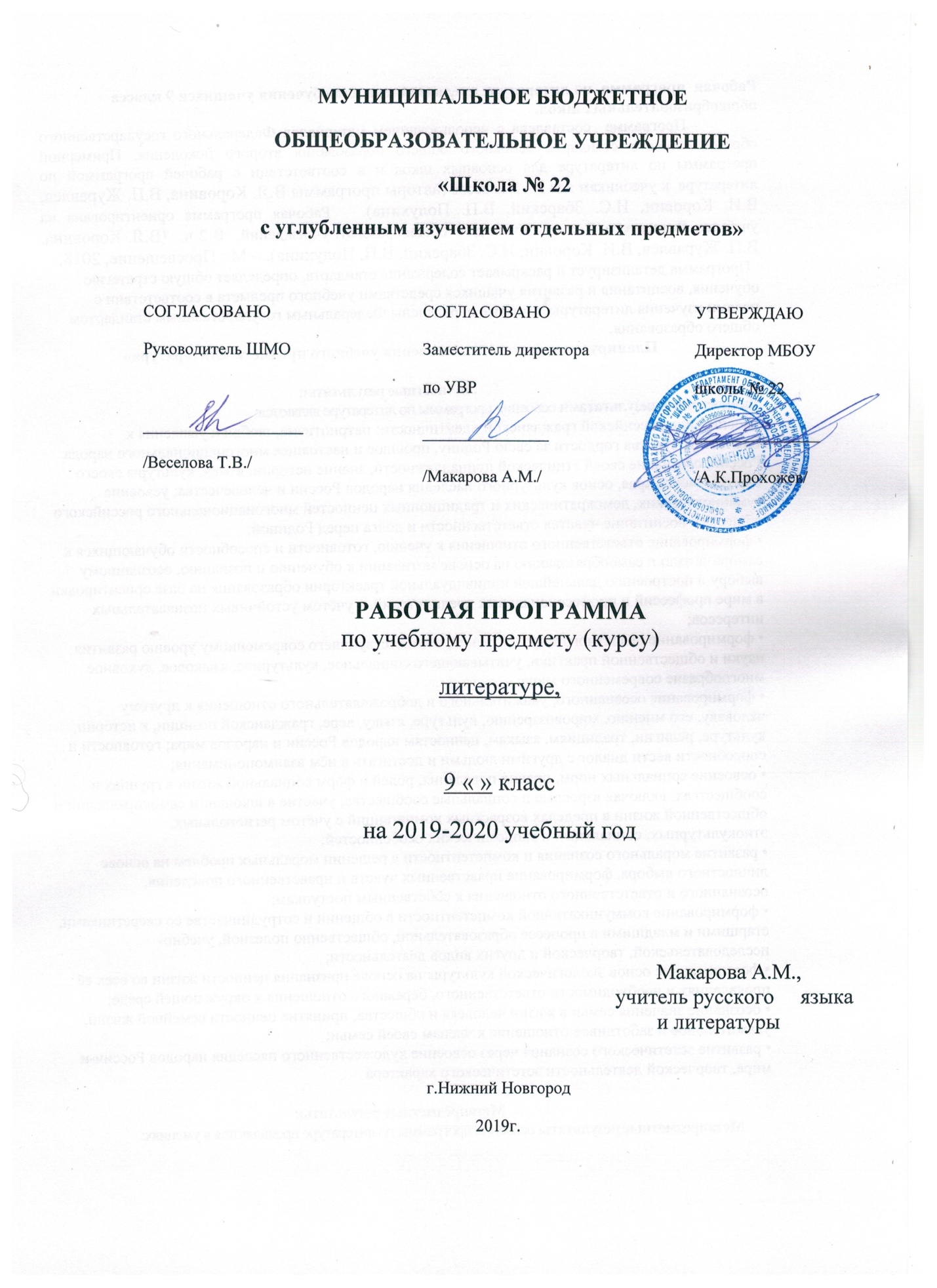 Рабочая  программа  по литературе предназначена для обучения учащихся 9 класса общеобразовательных школ.    Программа  составлена с использованием материалов Федерального государственного образовательного стандарта основного общего образования второго поколения, Примерной программы по литературе для основных школ и в соответствии c рабочей программой по литературе  к учебникам для 5 – 9 классов (авторы программы В.Я. Коровина, В.П. Журавлев, В.И. Коровин, И.С. Збарский, В.П. Полухина).   Рабочая программа ориентирована на учебник: Литература. 9 класс. Учеб. для  общеобразоват. учреждений.  В 2 ч.  (В.Я. Коровина, В.П. Журавлев, В.И. Коровин, И.С. Збарский, В.П. Полухина). – М.: Просвещение, 2018.  Программа детализирует и раскрывает содержание стандарта, определяет общую стратегию обучения, воспитания и развития учащихся средствами учебного предмета в соответствии с целями изучения литературы, которые определены Федеральным государственным стандартом общего образования.     Планируемые результаты освоения учебного предмета «Литература»Личностные результаты:Личностными результатами освоения программы по литературе являются:• воспитание российской гражданской идентичности: патриотизма, любви и уважения к Отечеству, чувства гордости за свою Родину, прошлое и настоящее многонационального народа России; осознание своей этнической принадлежности, знание истории, языка, культуры своего народа, своего края, основ культурного наследия народов России и человечества; усвоение гуманистических, демократических и традиционных ценностей многонационального российского общества; воспитание чувства ответственности и долга перед Родиной; • формирование ответственного отношения к учению, готовности и способности обучающихся к саморазвитию и самообразованию на основе мотивации к обучению и познанию, осознанному выбору и построению дальнейшей индивидуальной траектории образования на базе ориентировки в мире профессий и профессиональных предпочтений, с учётом устойчивых познавательных интересов; • формирование целостного мировоззрения, соответствующего современному уровню развития науки и общественной практики, учитывающего социальное, культурное, языковое, духовное многообразие современного мира; • формирование осознанного, уважительного и доброжелательного отношения к другому человеку, его мнению, мировоззрению, культуре, языку, вере, гражданской позиции, к истории,культуре, религии, традициям, языкам, ценностям народов России и народов мира; готовности и способности вести диалог с другими людьми и достигать в нём взаимопонимания; • освоение социальных норм, правил поведения, ролей и форм социальной жизни в группах и сообществах, включая взрослые и социальные сообщества; участие в школьном самоуправлении и общественной жизни в пределах возрастных компетенций с учётом региональных, этнокультурных, социальных и экономических особенностей; • развитие морального сознания и компетентности в решении моральных проблем на основе личностного выбора, формирование нравственных чувств и нравственного поведения, осознанного и ответственного отношения к собственным поступкам; • формирование коммуникативной компетентности в общении и сотрудничестве со сверстниками, старшими и младшими в процессе образовательной, общественно полезной, учебно-исследовательской, творческой и других видов деятельности; • формирование основ экологической культуры на основе признания ценности жизни во всех её проявлениях и необходимости ответственного, бережного отношения к окружающей среде; • осознание значения семьи в жизни человека и общества, принятие ценности семейной жизни, уважительное и заботливое отношение к членам своей семьи; • развитие эстетического сознания через освоение художественного наследия народов России-и мира, творческой деятельности эстетического характераМетапредметные результаты:Метапредметные результаты освоения программы по литературе проявляются в умениях:• умение самостоятельно определять цели своего обучения, ставить и формулировать для себя новые задачи в учёбе и познавательной деятельности, развивать мотивы и интересы своей познавательной деятельности; • умение самостоятельно планировать пути достижения целей, в том числе альтернативные, осознанно выбирать наиболее эффективные способы решения учебных и познавательных задач; • умение соотносить свои действия с планируемыми результатами, осуществлять контроль своей деятельности в процессе достижения результата, определять способы действий в рамках предложенных условий и требований, корректировать свои действия в соответствии с изменяющейся ситуацией; • умение оценивать правильность выполнения учебной задачи, собственные возможности её решения; • владение основами самоконтроля, самооценки, принятия решений и осуществления осознанного выбора в учебной и познавательной деятельности; • умение определять понятия, создавать обобщения, устанавливать аналогии, классифицировать, самостоятельно выбирать основания и критерии для классификации, устанавливать причинно-следственные связи, строить логическое рассуждение, умозаключение (индуктивное, дедуктивное и по аналогии) и делать выводы; • умение создавать, применять и преобразовывать знаки и символы, модели и схемы для решения учебных и познавательных задач; • смысловое чтение; • умение организовывать учебное сотрудничество и совместную деятельность с учителем и сверстниками; работать индивидуально и в группе: находить общее решение и разрешать конфликты на основе согласования позиций и учёта интересов; формулировать, аргументировать и отстаивать своё мнение; • умение осознанно использовать речевые средства в соответствии с задачей коммуникации, для выражения своих чувств, мыслей и потребностей; планирования и регуляции своей деятельности; владение устной и письменной речью; монологической контекстной речью; • формирование и развитие компетентности в области использования информационно-коммуникационных технологий. Предметные результаты изучения предмета «Литература»:В соответствии с Федеральным государственным образовательным стандартом основного общего образования предметными результатами изучения предмета «Литература» являются:• понимание ключевых проблем изученных произведений русского фольклора и фольклора других народов, древнерусской литературы, литературы XVIII века, русских писателей XIX—XX веков, литературы народов России и зарубежной литературы; • понимание связи литературных произведений с эпохой их написания, выявление заложенных в них вневременных, непреходящих нравственных ценностей и их современного звучания; • умение анализировать литературное произведение: определять его принадлежность к одному из литературных родов и жанров; понимать и формулировать тему, идею, нравственный пафос литературного произведения; характеризовать его героев сопоставлять героев одного или нескольких произведений; • определение в произведении элементов сюжета, композиции, изобразительно-выразительных средств языка, понимание их роли в раскрытии идейно-художественного содержания изведения (элементы филологического анализа); владение элементарной литературоведческой терминологией при анализе литературного произведения; • приобщение к духовно-нравственным ценностям русской литературы и культуры, сопоставление их с духовно-нравственными ценностями других народов; • формулирование собственного отношения к произведениям литературы, их оценка; • собственная интерпретация (в отдельных случаях) изученных литературных произведений; • понимание авторской позиции и своё отношение к ней; • восприятие на слух литературных произведений разных жанров, осмысленное чтение и адекватное восприятие; • умение пересказывать прозаические произведения или их отрывки с использованием образных средств русского языка и цитат из текста, отвечать на вопросы по прослушанному или прочитанному тексту, создавать устные монологические высказывания разного типа, вести диалог; • написание изложений и сочинений на темы, связанные с тематикой, проблематикой изученных произведений; классные и домашние творческие работы; рефераты на литературные и общекультурные темы; • понимание образной природы литературы как явления словесного искусства; эстетическое восприятие произведений литературы; формирование эстетического вкуса; понимание русского слова в его эстетической функции, роли изобразительно-выразительных языковых средств в создании художественных образов литературных произведений.Конкретизируя эти общие результаты, обозначим наиболее важные предметные умения, формируемые у обучающихся в результате освоения программы по литературе основной школы (в скобках указаны классы, когда эти умения стоит активно формировать; в этих классах можно уже проводить контроль сформированности этих умений):пересказывать сюжет; выявлять особенности композиции, основной конфликт, вычленять фабулу (6–7 кл.);оценивать систему персонажей (6–7 кл.);выявлять особенности языка и стиля писателя (7–9 кл.);определять родо-жанровую специфику художественного произведения (5–9 кл.); объяснять свое понимание нравственно-философской, социально-исторической и эстетической проблематики произведений (7–9 кл.);выделять в произведениях элементы художественной формы и обнаруживать связи между ними (5–7 кл.), постепенно переходя к анализу текста; выявлять и осмыслять формы авторской оценки героев, событий, характер авторских взаимоотношений с «читателем» как адресатом произведения  (в каждом классе – на своем уровне); пользоваться основными теоретико-литературными терминами и понятиями (в каждом классе – умение пользоваться терминами, изученными в этом и предыдущих классах) как инструментом анализа и интерпретации художественного текста;представлять развернутый устный или письменный ответ на поставленные вопросы (в каждом классе – на своем уровне); вести учебные дискуссии (7–9 кл.);собирать материал и обрабатывать информацию, необходимую для составления плана, тезисного плана, конспекта, доклада, написания аннотации, сочинения, эссе, литературно-творческой работы, создания проекта на заранее объявленную или самостоятельно/под руководством учителя выбранную литературную или публицистическую тему, для организации дискуссии  (в каждом классе – на своем уровне);выражать личное отношение к художественному произведению, аргументировать свою точку зрения (в каждом классе – на своем уровне);выразительно читать с листа и наизусть произведения/фрагменты произведений художественной литературы, передавая личное отношение к произведению (5-9 класс); ориентироваться в информационном образовательном пространстве: работать с энциклопедиями, словарями, справочниками, специальной литературой (5–9 кл.); пользоваться каталогами библиотек, библиографическими указателями, системой поиска в Интернете (5–9 кл.) (в каждом классе – на своем уровне).Выпускник научится:оценивать собственную учебную деятельность: свои достижения, самостоятельность, инициативу, ответственность, причины неудач;самообразованию;основам прогнозирования;отображать в речи содержание совершаемых действий в форме громкой социализированной и внутренней речи;проводить сравнение, классификацию изученных объектов по самостоятельно выделенным основаниям (критериям) при указании и без указания количества групп;устанавливать причинно-следственные связи в изучаемом круге явлений;понимать структуру построения рассуждения как связь простых суждений об объекте (явлении);обобщать (самостоятельно выделять ряд или класс объектов);подводить анализируемые объекты (явления) под понятия разного уровня обобщения (например: предложение, главные члены предложения, второстепенные члены; подлежащее, сказуемое);проводить аналогии между изучаемым материалом и собственным опытом;использовать знаково-символические средства, в т.ч. схемы (включая концептуальные) для решения учебных задач;осознанно воспринимать художественное произведение в единстве формы и содержания; адекватно понимать художественный текст и давать его смысловой анализ; интерпретировать прочитанное, устанавливать поле читательских ассоциаций, отбирать произведения для чтения;воспринимать художественный текст как произведение искусства, послание автора читателю, современнику и потомку;определять для себя актуальную и перспективную цели чтения художественной литературы; выбирать произведения для самостоятельного чтения;выявлять и интерпретировать авторскую позицию, определяя своё к ней отношение, и на этой основе формировать собственные ценностные ориентации;определять актуальность произведений для читателей разных поколений и вступать в диалог с другими читателями;анализировать и истолковывать произведения разной жанровой природы, аргументировано формулируя своё отношение к прочитанному;создавать собственный текст аналитического и интерпретирующего характера в различных форматах;сопоставлять произведение словесного искусства и его воплощение в других искусствах;работать с разными источниками информации и владеть основными способами её обработки и презентации.Выпускник получит возможность научиться:определять гуманистические, демократические и традиционные ценности многонационального российского общества;определять необходимость ответственности и долга перед Родиной;понимать ценность жизни во всех её проявлениях и необходимости ответственного, бережного отношения к ней;осознавать значение семьи в жизни человека и общества, принимать ценности семейной жизни, уважительно и заботливо относиться к членам своей семьи;развить эстетическое сознание через освоение художественного наследиянародов России и мира, через творческую деятельность эстетического характера;основам саморегуляции эмоциональных состояний;прилагать волевые усилия и преодолевать трудности и препятствия на пути достижения целей;устраивать эффективные групповые обсуждения и обеспечить обмен знаниями между членами группы для принятия эффективных совместных решений;осуществлять расширенный поиск информации в соответствии с заданиямиучителя с использованием ресурсов библиотек и сети Интернет;записывать, фиксировать информацию с помощью инструментов ИКТ;создавать и преобразовывать схемы для решения учебных задач;осознанно и произвольно строить сообщения в устной и письменной форме;осуществлять выбор наиболее эффективных способов решения учебных задач в зависимости от конкретных условий;осуществлять синтез как составление целого из частей, самостоятельно достраивая и восполняя недостающие компоненты;строить логическое  рассуждение, включающее установление причинно-следственных связей;произвольно и осознанно владеть общими приемами решения учебных задач.выбирать путь анализа произведения, адекватный жанрово-родовой природе художественного текста;дифференцировать элементы поэтики художественного текста, видеть их художественную и смысловую функцию;сопоставлять «чужие» тексты интерпретирующего характера, аргументировано оценивать их;оценивать интерпретацию художественного текста, созданную средствами других искусств;создавать собственную интерпретацию изученного текста средствами других искусств;сопоставлять произведения русской и мировой литературы самостоятельно(или под руководством учителя), определяя линии сопоставления, выбирая аспект для сопоставительного анализа;вести самостоятельную проектно-исследовательскую деятельность и оформлять её результаты в разных форматах (работа исследовательского характера, реферат, проект).СОДЕРЖАНИЕ РАБОЧЕЙ ПРОГРАММЫ КУРСА «ЛИТЕРАТУРА»9 КЛАСС(102 часа)              Содержание рабочей программы курса «Литература» 9 класс (102ч.) Введение.Литература и ее роль в духовной жизни человека.Шедевры родной литературы. Формирование потребности общения с искусством, возникновение и развитие творческой читательскойсамостоятельности.Теория литературы. Литература как искусство слова (углубление представлений).ИЗ ДРЕВНЕРУССКОЙ ЛИТЕРАТУРЫБеседа о древнерусской литературе. Самобытный характер древнерусской литературы. Богатство и разнообразие жанров.«Слово о полку Игореве». История открытия памятника, проблема авторства. Художественные особенности произведения. Значение«Слова...» для русской литературы последующих веков.Теория литературы. Слово как жанр древнерусской литературы.ИЗ ЛИТЕРАТУРЫ XVIII ВЕКАХарактеристика русской литературы XVIII века. Гражданский пафос русского классицизма.Михаил Васильевич Ломоносов. Жизнь и творчество. Ученый, поэт, реформатор русского литературного языка и стиха.«Вечернее размышление о Божием величестве при случае великого северного сияния», «Ода на день восшествия на Всероссийский престолея Величества государыни Императрицы Елисаветы Петровны 1747 года». Прославление Родины, мира, науки и просвещения впроизведениях Ломоносова.Теория литературы. Ода как жанр лирической поэзии.Гавриил Романович Державин. Жизнь и творчество. (Обзор.)«Властителям и судиям». Тема несправедливости сильных мира сего. «Высокий» слог и ораторские, декламационные интонации.«Памятник». Традиции Горация. Мысль о бессмертии поэта. «Забавный русский слог» Державина и его особенности. Оценка встихотворении собственного поэтического новаторства.Александр Николаевич Радищев. Слово о писателе. «Путешествие из Петербурга в Москву». (Обзор.) Широкое изображение российскойдействительности. Критика крепостничества. Автор и путешественник. Особенности повествования. Жанр путешествия и егосодержательное наполнение. Черты сентиментализма в произведении. Теория литературы. Жанр путешествия.Николай Михайлович Карамзин. Слово о писателе.Повесть «Бедная Лиза», стихотворение «Осень». Сентиментализм. Утверждение общечеловеческих ценностей в повести «Бедная Лиза».Главные герои повести. Внимание писателя к внутреннему миру героини. Новые черты русской литературы.Теория литературы. Сентиментализм (начальные представления).ИЗ РУССКОЙ ЛИТЕРАТУРЫ XIX ВЕКАБеседа об авторах и произведениях, определивших лицо литературы XIX века. Поэзия, проза, драматургия XIX века в русской критике,публицистике, мемуарной литературе.Василий Андреевич Жуковский. Жизнь и творчество. (Обзор.)«Море». Романтический образ моря.«Невыразимое». Границы выразимого. Возможности поэтического языка и трудности, встающие на пути поэта. Отношение романтика кслову.«Светлана». Жанр баллады в творчестве Жуковского: сюжетность, фантастика, фольклорное начало, атмосфера тайны и символика сна,пугающий пейзаж, роковые предсказания и приметы, утренние и вечерние сумерки как граница ночи и дня, мотивы дороги и смерти.Баллада«Светлана» — пример преображения традиционной фантастической баллады. Нравственный мир героини как средоточие народного духа ихристианской веры. Светлана — пленительный образ русской девушки, сохранившей веру в Бога и не поддавшейся губительным чарам.Теория литературы. Баллада (развитие представлений).Константин Николаевич Батюшков. Слово о поэте.«Пробуждение», «Мой гений», «Есть наслаждение и в дикости лесов...». (Обзор.) Поэзия чувственных радостей и удовольствий.Романтическая мечта о счастье, о домашнем уюте, о наслаждении искусством, природой, любовью. Элегическая грусть о скоротечностижизни человека. Воспоминание как преодоление мыслей о смерти и разлуке. Лирический герой.Теория литературы. Лирический герой (развитие представлений).Евгений Абрамович Баратынский. Слово о поэте. (Обзор.)«Разуверение», «Муза», «Мой дар убог...». Разочарование в жизни, в любви — отличительная черта лирики Баратынского как элегическогопоэта. Зависимость элегических настроений от высших роковых законов бытия. Своеобразие любовных и психологических элегий.Баратынский как представитель «поэзии мысли».(Произведения Батюшкова и Баратынского предлагаются для самостоятельного прочтения учащимися по индивидуальным заданиямучителя).Александр Сергеевич Грибоедов. Жизнь и творчество. (Обзор.)«Горе от ума». Обзор содержания. Картина нравов, галерея живых типов и острая сатира. Общечеловеческое звучание образов персонажей.Меткий афористический язык. Особенности композиции комедии. Критика о комедии (И. А. Гончаров. «Мильон терзаний»). Преодолениеканонов классицизма в комедии.Александр Сергеевич Пушкин. Жизнь и творчество. (Обзор.)Стихотворения «Деревня», «К Чаадаеву», «К морю», «Пророк», «Анчар», «На холмах Грузии лежит ночная мгла...», «Я вас любил: любовьеще, быть может...», «Я памятник себе воздвиг нерукотворный...».Одухотворенность, чистота, чувство любви. Дружба и друзья в лирике Пушкина. Раздумья о смысле жизни, о поэзии...Поэма «Цыганы». Герои поэмы. Мир европейский, цивилизованный и мир «естественный» — противоречие, невозможность гармонии.Индивидуалистический характер Алеко. Романтический колорит поэмы._ «Евгений Онегин». Обзор содержания. «Евгений Онегин» — роман в стихах. Творческая история. Образы главных героев. Основнаясюжетная линия и лирические отступления.Онегинская строфа. Структура текста. Россия в романе. Герои романа. Татьяна — нравственный идеал Пушкина. Типическое ииндивидуальное в судьбах Ленского и Онегина. Автор как идейно-композиционный и лирический центр романа. Пушкинский роман взеркале критики (прижизненная критика — В. Г. Белинский, Д. И. Писарев; «органическая» критика — А. А. Григорьев; «почвенники» — Ф.М. Достоевский;философская критика начала XX века; писательские оценки).«Моцарт и Сальери». Проблема «гения и злодейства». Трагедийное начало «Моцарта и Сальери». Два типа мировосприятия,олицетворенные в двух персонажах пьесы. Отражение их нравственных позиций в сфере творчества.Теория литературы. Роман в стихах (начальные представления). Реализм (развитие понятия). Трагедия как жанр драмы (развитие понятия).Михаил Юрьевич Лермонтов. Жизнь и творчество. (Обзор.)«Герой нашего времени». Обзор содержания. «Герой нашего времени» — первый психологический роман в русской литературе, роман онезаурядной личности. Главные и второстепенные герои. Особенности композиции. Печорин — «самый любопытный предмет своихнаблюдений» (В. Г. Белинский). Печорин и Максим Максимыч. Печорин и доктор Вер-нер. Печорин и Грушницкий. Печорин и Вера.Печорин и Мери. Печорин и «ундина».Повесть «Фаталист» и ее философско-композиционное значение. Споры о романтизме и реализме романа. Поэзия Лермонтова и «Геройнашего времени» в критике В. Г. Белинского.Основные мотивы лирики. «Смерть Поэта», «Парус», «И скучно и грустно», «Дума», «Поэт», «Родина», «Пророк», «Нет, не тебя такпылко я люблю...». Пафос вольности, чувство одиночества, тема любви, поэта и поэзии.Теория литературы. Понятие о романтизме (закрепление понятия). Психологизм художественной литературы (начальные представления).Психологический роман (начальные представления).Николай Васильевич Гоголь. Жизнь и творчество. (Обзор)«Мертвые души» — история создания. Смысл названия поэмы. Система образов. Мертвые и живые души. Чичиков — «приобретатель»,новый герой эпохи.Поэма о величии России. Первоначальный замысел и идея Гоголя. Соотношение с «Божественной комедией» Данте, с плутовским романом,романом-путешествием. Жанровое своеобразие произведения. Причины незавершенности поэмы. Чичиков как антигерой. ЭволюцияЧичикова и Плюшкина в замысле поэмы. Эволюция образа автора — от сатирика к пророку и проповеднику. Поэма в оценках Белинского.Ответ Гоголя накритику Белинского.Теория литературы. Понятие о герое и антигерое. Понятие о литературном типе. Понятие о комическом и его видах: сатире, юморе, иронии,сарказме. Характер комического изображения в соответствии с тоном речи: обличительный пафос, сатирический или саркастический смех,ироническая насмешка, издевка, беззлобное комикование, дружеский смех (развитие представлений).Александр Николаевич Островский. Слово о писателе.__«Бедность не порок». Патриархальный мир в пьесе и угроза его распада. Любовь в патриархальном мире. Любовь Гордеевна и приказчикМитя — положительные герои пьесы. Особенности сюжета. Победа любви — воскрешение патриархальности, воплощение истины,благодати, красоты.Теория литературы. Комедия как жанр драматургии (развитие понятия).Федор Михайлович Достоевский. Слово о писателе.«Белые ночи». Тип «петербургского мечтателя» — жадного к жизни и одновременно нежного, доброго, несчастного, склонного кнесбыточным фантазиям. Роль истории Настеньки в романе. Содержание и смысл «сентиментальности» в понимании Достоевского.Теория литературы. Повесть (развитие понятия).Лев Николаевич Толстой. Слово о писателе.«Юность». Обзор содержания автобиографической трилогии. Формирование личности юного героя повести, его стремление кнравственному обновлению. Духовный конфликт героя с окружающей его средой и собственными недостатками: самолюбованием,тщеславием, скептицизмом. Возрождение веры в победу добра, в возможность счастья. Особенности поэтики Л. Толстого: психологизм(«диалектика души»), чистотанравственного чувства, внутренний монолог как форма раскрытия психологии героя.Антон Павлович Чехов. Слово о писателе.«Тоска», «Смерть чиновника». Истинные и ложные ценности героев рассказа.«Смерть чиновника». Эволюция образа маленького человека в русской литературе XIX века. Чеховское отношение к маленькому человеку.Боль и негодование автора. «Тоска». Тема одиночества человека в многолюдном городе.Теория литературы. Развитие представлений о жанровых особенностях рассказа.Из поэзии XIX векаБеседы о Н. А. Некрасове, Ф. И. Тютчеве, А. А. Фете и других поэтах (по выбору учителя и учащихся). Многообразие талантов.Эмоциональное богатство русской поэзии. Обзор с включением ряда произведений.Теория литературы. Развитие представлений о видах (жанрах) лирических произведений.ИЗ РУССКОЙ ЛИТЕРАТУРЫ XX ВЕКАБогатство и разнообразие жанров и направлений русской литературы XX века.Из русской прозы XX векаБеседа о разнообразии видов и жанров прозаических произведений XX века, о ведущих прозаиках России.Иван Алексеевич Бунин. Слово о писателе.Рассказ «Темные аллеи». Печальная история любви людей из разных социальных слоев. «Поэзия» и «проза» русской усадьбы. Лиризмповествования.Михаил Афанасьевич Булгаков. Слово о писателе.Повесть «Собачье сердце». История создания и судьба повести. Смысл названия. Система образов произведения. Умственная, нравственная,духовная недоразвитость — основа живучести «шариковщины», «швондерства». Поэтика Булгакова-сатирика. Прием гротеска в повести.Теория литературы. Художественная условность, фантастика, сатира (развитие понятий).Михаил Александрович Шолохов. Слово о писателе.Рассказ «Судьба человека». Смысл названия рассказа. Судьба Родины и судьба человека. Композиция рассказа. Образ Андрея Соколова,простого человека, воина и труженика. Автор и рассказчик в произведении. Сказовая манера повествования. Значение картины весеннейприроды для раскрытия идеи рассказа. Широта типизации.Теория литературы. Реализм в художественной литературе. Реалистическая типизация (углубление понятия).Александр Исаевич Солженицын. Слово о писателе. Рассказ «Матренин двор». Образ праведницы. Трагизм судьбы героини. Жизненнаяоснова притчи.Теория литературы. Притча (углубление понятия).Из русской поэзии XX векаОбщий обзор и изучение одной из монографических тем (по выбору учителя). Поэзия Серебряного века. Многообразие направлений,жанров, видов лирической поэзии. Вершинные явления русской поэзии XX века. Штрихи к портретамАлександр Александрович Блок. Слово о поэте.«Ветер принес издалека...», «Заклятие огнем и мраком», «Как тяжело ходить среди людей...», «О доблестях, о подвигах, о славе...».Высокие идеалы и предчувствие перемен. Трагедия поэта в «страшном мире». Глубокое, проникновенное чувство Родины. Своеобразиелирических интонаций Блока. Образы и ритмы поэта.Сергей Александрович Есенин. Слово о поэте.«Вот уж вечер...», «Той ты, Русь моя родная...», «Край ты мой заброшенный...», «Разбуди меня завтра рано...», «Отговорила рощазолотая...». Тема любви в лирике поэта. Народно-песенная основа произведений поэта. Сквозные образы в лирике Есенина. Тема России —главная в есенинской поэзии.Владимир Владимирович Маяковский. Слово о поэте.«Послушайте!» и другие стихотворения по выбору учителя и учащихся. Новаторство Маяковского-поэта. Своеобразие стиха, ритма,словотворчества. Маяковский о труде поэта.Марина Ивановна Цветаева. Слово о поэте. «Идешь, на меня похожий...», «Бабушке», «Мне нравится, что вы больны не мной...»,«С большою нежностью — потому...», «Откуда такая нежность?..», «Стихи о Москве». Стихотворения о поэзии, о любви. Особенностипоэтики Цветаевой. Традиции и новаторство в творческих поисках поэта.Николай Алексеевич Заболоцкий. Слово о поэте.«Я не ищу гармонии в природе...», «Где-то в поле возле Магадана...», «Можжевеловый куст». Стихотворения о человеке и природе.Философская глубина обобщений поэта-мыслителя.Анна Андреевна Ахматова. Слово о поэте.Стихотворные произведения из книг «Четки», «Белая стая», «Вечер», «Подорожник», «Тростник», «Бег времени». Трагические интонации влюбовной лирике Ахматовой. Стихотворения о любви, о поэте и поэзии. Особенности поэтики ахматовских стихотворений.Борис Леонидович Пастернак. Слово о поэте.«Красавица моя, вся стать...», «Перемена», «Весна в лесу», «Любить иных тяжелый крест...». Философская глубина лирики Б. Пастернака.Одухотворенная предметность пастернаковской поэзии. Приобщение вечных тем к современности в стихах о природе и любви.Александр Трифонович Твардовский. Слово о поэте.«Урожай», «Родное», «Весенние строчки», «Матери», «Страна Муравия» (отрывки из поэмы). Стихотворения о Родине, о природе.Интонация и стиль стихотворений.Теория литературы. Силлаботоническая и тоническая системы стихосложения. Виды рифм. Способы рифмовки (углубление представлений).Песни и романсы на стихи поэтов XIX—XX вековН. Языков. «Пловец» («Нелюдимо наше море...»); В. Соллогуб. «Серенада» («Закинув плащ, с гитарой под рукой...»); Н. Некрасов. «Тройка»(«Что ты жадно глядишь на дорогу...»); А. Вертинский. «Доченьки»; Н. Заболоцкий. «В этой роще березовой...». Романсы и песни каксинтетический жанр, посредством словесного и музыкального искусства выражающий переживания, мысли, настроения человека.ИЗ ЗАРУБЕЖНОЙ ЛИТЕРАТУРЫАнтичная лирикаГай Валерий Катулл. Слово о поэте.«Нет, ни одна средь женщин...», «Нет, не надейся приязнь заслужить...». Любовь как выражение глубокого чувства, духовных взлетов ипадений молодого римлянина. Целомудренность, сжатость и тщательная проверка чувств разумом. Пушкин как переводчик Катулла(«Мальчику»).Гораций. Слово о поэте.«Я воздвиг памятник...». Поэтическое творчество в системе человеческого бытия. Мысль о поэтических заслугах — знакомство римлян сгреческими лириками. Традиции горацианской оды в творчестве Державина и Пушкина.Данте Алигьери. Слово о поэте.«Божественная комедия» (фрагменты). Множественность смыслов поэмы: буквальный (изображение загробного мира), аллегорический(движение идеи бытия от мрака к свету, от страданий к радости, от заблуждений к истине, идея восхождения души к духовным высотамчерез познание мира), моральный (идея воздаяния в загробном мире за земные дела), мистический (интуитивное постижение божественнойидеи через восприятие красоты поэзии как божественного языка, хотя и сотворенного земным человеком, разумом поэта). Универсально-философскийхарактер поэмы.Уильям Шекспир. Краткие сведения о жизни и творчестве Шекспира. Характеристики гуманизма эпохи Возрождения.«Гамлет» (обзор с чтением отдельных сцен по выбору учителя, например: монологи Гамлета из сцены пятой (1-й акт), сцены первой (3-йакт),сцены четвертой (4-й акт). «Гамлет» — «пьеса на все века» (А. Аникст). Общечеловеческое значение героев Шекспира. Образ Гамлета,гуманиста эпохиВозрождения. Одиночество Гамлета в его конфликте с реальным миром «расшатавшегося века». Трагизм любви Гамлета и Офелии.Философская глубина трагедии «Гамлет». Гамлет как вечный образ мировой лит Теория литературы. Трагедия как драматический жанр (углубление понятия).Иоганн Вольфганг Гете. Краткие сведения о жизни и творчестве Гете. Характеристика особенностей эпохи Просвещения.«Фауст» (обзор с чтением отдельных сцен по выбору учителя, например: «Пролог на небесах», «У городских ворот», «Кабинет Фауста»,«Сад»,«Ночь. Улица перед домом Гретхен», «Тюрьма», последний монолог Фауста из второй части трагедии).«Фауст» — философская трагедия эпохи Просвещения. Сюжет и композиция трагедии. Борьба добра и зла в мире как движущая сила егоразвития, динамики бытия. Противостояние творческой личности Фауста и неверия, духа сомнения Мефистофеля. Поиски Фаустомсправедливости и разумного смысла жизни человечества. «Пролог на небесах» — ключ к основной идее трагедии. Смыслпротивопоставления Фауста и Вагнера, творчества и схоластической рутины. Трагизм любви Фауста и Гретхен. Итоговый смысл великойтрагедии — «Лишь тот достоин жизни и свободы, кто каждый день идет за них на бой». Особенности жанра трагедии «Фауст»: сочетание вней реальности и элементов условности и фантастики. Фауст как вечный образ мировой литературы. Гете и русская литература.Теория литературы. Философско-драматическая поэма.Учебно-методическое обеспечение.Список литературы ( основной и дополнительной)Литература для учителя.1. В.Я.Коровина, П.Я.Журавлев, В.И.Коровин, Н.В.Беляев. Программой «Литература. Рабочие программы. Предметная линия учебников под редакцией В.Я.Коровиной.  5- 9 классы, -М.: «Просвещение, 20162. Демиденко Е. Л., Новые контрольные и проверочные работы по литературе.  5-9 классы., - М.: Дрофа, 2012 3.Лейфман И.М.. Карточки для дифференцированного контроля знаний. – М.: Материк- Альфа,  20104. Миронова Н.А. Тематическое и поурочное планирование 9 класс. –М.: Экзамен, 2012.5.Обернихина Г.А. Преподавание литературы в 9 классе. Книга для учителя. –М.: Аркти, 20116.Турьянская Б.И., Гороховская Л.Н., Комисарова Е.В.Литература в 9 классе.Урок за уроком. -М.: Русское слово, 2013.7.Шадрина С.Б. Литература: 9 кл.: Поурочные планы - Волгоград.: Учитель, 20128.Мультимедийные средства9.Коровина В.Я. Литература : 9 кл.: Учебник - хрестоматия: -М.: Просвещение, 201310.Рабочая тетрадь по литературе 9 класс-М., Планета, 201611. Михайлова И. Литература. Тесты к школьному курсу, 9 класс.-М.: АСТ-ПРЕСС, 2010Тематическое планирование по  литературеКласс 9 «А» Учитель Пушкарева Е.Н.Количество часов по учебному плану Всего __102___ час; в неделю _3_ час. Плановых контрольных работ - 12	Планирование составлено на основе Литература. Рабочие программы. Предметная линия учебников под редакцией В.Я. Коровина, В.П. Журавлев, В.И. Коровин, Н.В. Беляева. 5 – 9 классы: пособие для учителей общеобразоват. учреждений/ В.Я. Коровина, В.П. Журавлев, В.И. Коровин, Н.В. Беляева. – М.:Просвещение, 2017. – 352 с.УчебникЛитература. 9 класс. Учеб. для  общеобразоват. учреждений.  В 2 ч./ (В.Я. Коровина, В.П. Журавлев, В.И. Коровин, И.С. Збарский, В.П. Полухина). – М.: Просвещение, 2018.Табличное представление тематического планирования№ п.пТема урокаКол-во часовПлан Факт Примечание 1Литература как искусство слова и ее роль в духовной жизни человека.12Литература Древней Руси. «Слово о полку Игореве» - величайший памятник древнерусской литературы.13Р/Р Художественные особенности «Слова…»:самобытность содержания, специфика жанра, образов, языка. Подготовка к дом. сочинению.14Классицизм в русском и мировом искусстве. Общая характеристика русской литературы 18 в.15М.В.Ломоносов. Слово о поэте и ученом. «Вечернее размышление…». Особенности содержания и формы произведения.16М.В.Ломоносов. «Ода на день восшествия…».Ода как жанр лирической поэзии.17Г.Р.Державин. Слово о поэте. Обличение несправедливости в стих. «Властителям и судиям».18Тема поэта и поэзии в лирике Державина. «Памятник».19А.Н.Радищев. Слово о писателе. «Путешествие из Петербурга в Москву».Обличительный пафос произведения.110Особенности повествования в «Путешествии…». Жанр путешествия и его содержание.111Н.М.Карамзин. Слово о писателе и историке.. «Бедная Лиза».Утверждение общечеловеческих ценностей.112«Бедная Лиза» как произведение сентиментализма. Новые черты русской литературы.113Р/Р Подготовка к сочинению «Литература 18в. в восприятии современного читателя».114Общая характеристика русской и мировой литературы 19 в. Понятие о романтизме и реализме.115В.А.Жуковский. Жизнь и творчество. «Море», «Невыразимое».Обучение анализу лирического стихотворения.116В.А.Жуковский. «Светлана».Особенности жанра баллады.117А.С.Грибоедов: личность и судьба драматурга.118А.С.Грибоедов. «Горе от ума». Обзор содержания. Особенности композиции комедии.119Фамусовская Москва в комедии «Горе от ума».120Фамусовская Москва в комедии «Горе от ума».121Чацкий в системе образов комедии. Общечеловеческое звучание образов персонажей.122Чацкий в системе образов комедии. Общечеловеческое звучание образов персонажей.123Р/Р Язык комедии. Обучение анализу эпизода драматического произведения.124Р/Р И.А.Гончаров. «Мильон терзаний». Подготовка к дом.сочинению по комедии «Горе от ума».125А.С.Пушкин: жизнь и творчество. Дружба и друзья в творчестве А.С.Пушкина.126Лирика петербургского периода. «К Чаадаеву». «Анчар». 127Любовь как гармония душ в интимной лирике А.С.Пушкина. «На холмах Грузии», «Я вас любил». Адресаты любовной лирики поэта.128Тема поэта и поэзии в лирике А.С.Пушкина. «Пророк», «Я памятник себе воздвиг». Обучение анализу стих.129Контрольная работа по романтической лирике 19в.,комедии «Горе от ума», лирике А.С.Пушкина.130А.С.Пушкин. «Цыганы» как романтическая поэма. Герои поэмы.131Роман А.С.Пушкина «Евгений Онегин». История создания. Замысел и композиция. Сюжет. Жанр романа в стихах. Система образов.132Онегин и Ленский. Трагические итоги жизненного пути.133Татьяна Ларина – нравственный идеал Пушкина. Татьяна и Ольга.134Эволюция взаимоотношений Татьяны и Онегина. Анализ двух писем.135Автор как идейно-композиционный и лирический центр романа.136Пушкинская эпоха в романе «Евгений Онегин» как энциклопедия русской жизни.137Р/Р Пушкинский роман в зеркале критики. Подготовка к дом. сочинению по роману А.С.Пушкина «Евгений Онегин».138А.С.Пушкин. «Моцарт и Сальери». Проблема «гения и злодейства».139М.Ю.Лермонтов. Жизнь и творчество. Мотивы вольности и одиночества в лирике поэта. «Молитва», «И скучно и грустно».140Образ поэта-пророка в лирике М.Ю.Лермонтова. «Поэт», «Пророк».141Адресаты любовной лирики М.Ю.Лермонтова и послания к ним.142Эпоха безвременья в лирике поэта. «Дума». Тема России и ее своеобразие. « Родина».143М.Ю.Лермонтов. «Герой нашего времени». Обзор содержания. Сложность композиции.144Печорин как представитель «портрета поколения». Главы «Бэла», «Максим Максимыч».145«Журнал Печорина» как средство самораскрытия его характера. «Тамань», «Княжна Мери», «Фаталист».146«Журнал Печорина» как средство самораскрытия его характера. «Тамань», «Княжна Мери», «Фаталист».147Печорин в системе мужских образов романа. Дружба в жизни Печорина.148Печорин в системе женских образов романа. Любовь в жизни Печорина.149Р/Р «Герой нашего времени» в оценке В.Г.Белинского. Подготовка к дом. сочинению.150Контрольная работа по лирике М.Ю.Лермонтова, роману «Герой нашего времени».151Н.В.Гоголь: страницы жизни и творчества. «Мертвые души». Обзор содержания. Замысел, история создания, особенности жанра и композиции.152Система образов поэмы «Мертвые души». 153Система образов поэмы «Мертвые души». Обучение анализу эпизода.154Образ города в поэме «Мертвые души».155Чичиков как новый герой эпохи и как антигерой. 156«Мертвые души»- поэма о величии России. Мертвые и живые души. Эволюция образа автора.157Р/Р Поэма «Мертвые души» в оценках В.Г.Белинского. Подготовка к дом. сочинению.158А.Н.Островский. Слово о писателе. «Бедность не порок». Особенности сюжета.159Любовь в патриархальном мире и ее влияние на героев пьесы. 160Ф.М.Достоевский. Слово о писателе. «Белые ночи».161 Тип  «петербургского мечтателя» в повести «Белые ночи».162Роль истории Настеньки в повести. Развитие понятия о повести.163Л.Н.Толстой. Слово о писателе. Обзор содержания автобиографической трилогии.164А.П.Чехов. Слово о писателе. «Смерть чиновника».165А.П.Чехов. «Тоска». Тема одиночества человека в мире.166Р/Р Подготовка к сочинению-ответу на проблемный вопрос «В чем особенности изображения внутреннего мира героев русской литературы 19в.».167Беседа о стихах Н.А.Некрасова, Ф.И.Тютчева, А.А.Фета.168Русская литература 20в.:многообразие жанров и направлений.169И.А.Бунин.Слово о писателе. «Темные аллеи». История любви.170Мастерство И.А.Бунина в рассказе «Темные аллеи».171М.А.Булгаков. Слово о писателе. «Собачье сердце» как социально-философская сатира на современное общество.172Поэтика повести М.А.Булгакова. Позиция автора. Смысл названия.173М.А.Шолохов. Слово о писателе. «Судьба человека».Судьба человека и судьба Родины. 174Особенности авторского повествования в повести .Композиция, автор и рассказчик.175А.И.Солженицын. Слово о писателе. «Матренин двор».Образ рассказчика.176Образ праведницы в рассказе. Трагизм ее судьбы. 177Контрольная работа по произведениям второй половины 19 и 20 в.178Русская поэзия Серебряного века.179А.А.Блок. Слово о поэте. Образы и ритмы поэта.180С.А.Есенин. Слово о поэте. Тема Родины в лирике С.А.Есенина.181Размышления о жизни, любви, природе в лирике С.А.Есенина.182В.В.Маяковский. Слово о поэте. «Послушайте!» Новаторство поэзии Маяковского.183«Люблю»(отрывок).Своеобразие стиха, ритма, интонаций.184М.И.Цветаева. Слово о поэте. Стихи о поэзии, о любви, о жизни и смерти. Особенности поэтики .185«Родина».Образ Родины в лирическом цикле М.И.Цветаевой «Стихи о Москве».186Н.А.Заболоцкий. Слово о поэте. Тема гармонии с природой, любви и смерти в лирике поэта.187А.А.Ахматова. Слово о поэте. Трагические интонации в любовной лирике.188Стихи А.А.Ахматовой о поэте и поэзии. Особенности поэтики.189Б.Л.Пастернак. Слово о поэте. Вечность и современность в стихах о природе и о любви.190А.Т.Твардовский. Слово о поэте. Раздумья о Родине и о природе в лирике поэта.191А.Т.Твардовский. «Я убит подо Ржевом». Проблемы и интонации стихов о войне.192Песни и романсы на стихи русских поэтов 19-20в.193Песни и романсы на стихи русских поэтов 19-20в.194Зачетное занятие по русской лирике 20в.195Античная лирика. Катулл. Слово о поэте. Гораций. «Я воздвиг памятник».196Данте Алигьери. Слово о поэте. «Божественная комедия».197У.Шекспир. Слово о поэте. «Гамлет». Гуманизм эпохи Возрождения.198Трагизм любви Гамлета и Офелии. Философский характер трагедии.199И.-В.Гете. Слово о поэте. «Фауст».Поиски справедливости и смысла человеческой жизни.1100Смысл сопоставления Фауста и Вагнера. Идейный смысл трагедии. Особенности жанра.1101Итоги года. Задания для летнего чтения.1102Итоги года. Задания для летнего чтения.1